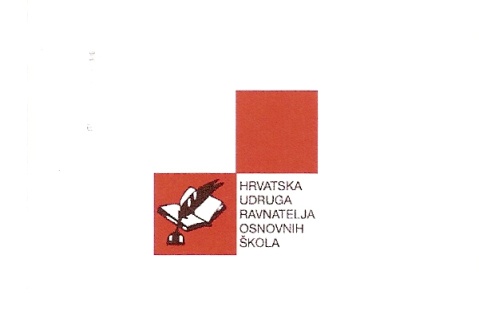 S   T   A   T   U   THRVATSKE UDRUGE RAVNATELJA OSNOVNIH ŠKOLAOsnovna škola dr. Ante Starčevića, 10 040 Zagreb, sv. Leopolda Mandića 55 OIB: 97748123085;  MB: 01112058;  IBAN HR9523600001101424251,Tel: 28 51 615; 28 52 351; Fax: 29 50 606; e-mail: skola@os-astarcevica-zg.skole.hrNa temelju članka 13. Zakona o udrugama (Narodne novine, broj 74/14) Skupština Hrvatske udruge ravnatelja osnovnih škola, na sjednici održanoj dana 14. listopada 2015. godine u Malom Lošinju, donijela je:S T A T U T HRVATSKE UDRUGE RAVNATELJA OSNOVNIH ŠKOLAOPĆE ODREDBEČlanak 1.Ovim Statutom reguliraju se odredbe o nazivu, sjedištu, o zastupanju; izgledu pečata; o ciljevima i području(ima) djelovanja sukladno ciljevima, djelatnostima kojima se ostvaruju ciljevi te gospodarskim djelatnostima sukladno zakonu; o načinu osiguranja javnosti djelovanja udruge; o uvjetima i načinu učlanjivanja i prestanku članstva, pravima, obvezama i odgovornostima te stegovnoj odgovornosti članova i načinu vođenja popisa članova, tijelima udruge, njihovu sastavu i načinu sazivanja sjednica, izboru, opozivu, ovlastima, načinu odlučivanja i trajanju mandata te načinu sazivanja skupštine u slučaju isteka mandata; izboru i opozivu likvidatora udruge; prestanku postojanja udruge; o imovini, načinu stjecanja i raspolaganju imovinom; o postupku s imovinom u slučaju prestanka postojanja udruge te o načinu rješavanja sporova i sukoba interesa unutar udruge te drugim pitanjima od značaja za udrugu.Izrazi navedeni u ovom Statutu u muškom rodu neutralni su i odnose se na sve osobe muškog i ženskog spola.Članak 2.Hrvatska udruga ravnatelja osnovnih škola (u daljnjem tekstu: Udruga) oblik je dobrovoljnog udruživanja ravnatelja osnovnih škola Republike Hrvatske, radi dogovaranja i rješavanja zajedničkih pitanja iz djelatnosti osnovnog školstva bez namjere stjecanja dobiti za svoje članove ili treće osobe.Članak 3.Naziv udruge je: HRVATSKA UDRUGA RAVNATELJA OSNOVNIH ŠKOLA.Skraćeni naziv udruge je: HUROŠSjedište udruge je u  Zagrebu, OŠ dr. Ante Starčevića, sv. Leopolda Mandića 55.Odluku o promjeni sjedišta (adrese) donosi Predsjedništvo Udruge.Udruga djeluje na području Republike Hrvatske.Udruga je pravna osoba, a svojstvo pravne osobe stječe upisom u registar udruga. Udruga HRVATSKA UDRUGA RAVNATELJA OSNOVNIH ŠKOLA je Udruga registrirana pri Gradskom uredu za opću upravu, Grada Zagreba (u daljnjem tekstu: Udruga). Udruga je neprofitna pravna osoba.Članak 4.Udrugu predstavlja i zastupa predsjednik Udruge, a u slučaju njegove spriječenosti ili odsutnosti, dopredsjednik kojeg ovlasti predsjednik Udruge.Članak 5. Udruga može ima svoj kunski i devizni bankovni račun.Članak 6.Udruga ima pečat, znak i amblem.Pečat udruge je okruglog oblika promjera . Uz rub pečata upisano je: HRVATSKA UDRUGA RAVNATELJA OSNOVNIH ŠKOLA.U sredini pečata je znak Udruge. Znak Udruge su dva kvadrata crvene boje. U jednom je otvorena knjiga uz koju je tintovnica i guščje pero. Kraj kvadrata je upisano HRVATSKA UDRUGA RAVNATELJA OSNOVNIH ŠKOLA.CILJEVI, PODRČUJE DJELOVANJA I DJELATNOST UDRUGEČlanak 7.Ciljevi Udruge su:unapređivanje i razvoj osnovnog školstva Republike Hrvatske    suradnja s nadležnim Ministarstvom znanosti, obrazovanja i sporta,  Agencijom za odgoj i obrazovanje, Agencijama za mobilnost i programe Europske unije te drugim agencijama, Nacionalnim centrom za vanjsko vrednovanje po pitanju vanjskog vrednovanja i samovrednovanja škola, Hrvatskom akademskom istraživačkom mrežom – CARN-et, strukovnim i civilnim udrugama, drugim državnim i vjerskim institucijama, tijelima lokalne uprave i samouprave na neposrednom i aktivnom sudjelovanju u izradi pedagoškog standarda, mreže škola, prijedloga zakonskih i pod zakonskih akata, školskih i predmetnih kurikuluma, planskih i programskih dokumenata, kriterijima za financiranje rada osnovnih škola kao i sudjelovanje u razmatranju i rješavanju  drugih pitanja vezanih uz odvijanje i poboljšanje odgojno-obrazovnog rada škola.ostvarivanje prava i zaštite interesa Udruge i članova Udruge (radno – pravni status ravnatelja, licenciranje, napredovanje i sl.).suradnja s školama u zemlji i inozemstvuorganizacija stručnih skupova međunarodna suradnjasuradnja s medijimaČlanak 8.Kako bi ostvarila ciljeve utvrđene čl.  8. Statuta, Udruga će obavljati sljedeće djelatnosti:organizirati seminare i stručne skupove radi razmatranja i upoznavanja članova s aktualnim problemima te prikupljati mišljenja i prijedloge o njimaosnivati stalna i povremena povjerenstva, odbore, stručne skupine i druge oblike zbog obrade pojedinih aktualnih pitanja iz područja svojeg djelovanjasurađivati s nadležnim Ministarstvom znanosti, obrazovanja i športa i ostalim Ministarstvima, Pravobraniteljicom za djecu i ostalim institucijama na temelju partnerskih odnosa        surađivati s odgojno - obrazovnim i vjerskim ustanovama radi neposrednog i aktivnog sudjelovanja u razmatranju i rješavanju svih pitanja iz područja svoje djelatnostisurađivati s jedinicama lokalne uprave i samouprave na svim pitanjima od zajedničkog interesasurađivati sa srodnim udrugama u zemlji i inozemstvu surađivati s javnim medijima (tisak, radio i TV).Članak 9.Rad Udruge je javan.Javnost se ostvaruje informiranjem članova udruge, tiska i drugih zainteresiranih medija o radu Udruge. Javnost rada, tijela Udruge, mogu ograničiti ili isključiti u slučajevima kada se raspravlja ili odlučuje o pitanjima koja predstavljaju poslovnu ili drugu tajnu te u drugim situacijama kada je to obvezno u skladu s važećim zakonskim propisima.ČLANSTVO,  PRAVA I OBVEZE ČLANOVAČlanak 10.Redovitim članom Udruge može postati svaki ravnatelj redovne i umjetničke osnovne škole kao i drugih ustanova koje se bave osnovno–školskim odgojem i obrazovanjem u Republici Hrvatskoj.Redovitim članom se postaje na vlastiti zahtjev i na temelju ispunjene pristupnice.Oblik i sadržaj pristupnice utvrđuje Predsjedništvo Udruge.Registar članova vodi se elektronski i obavezno sadrži podatke o imenu i prezimenu, nazivu člana, datumu rođenja, OIB-u, datumu pristupanja udruzi i datumu prestanka članstva. Odgovorne osobe za ažuriranje baze članstva po ograncima su predsjednici ogranaka a za bazu članstva svih ogranaka odgovorna osoba je Glavni tajnik udruge. Popis članova treba biti dostupan svim članovima i nadležnim tijelima na njihov zahtjev.Članak 11.Članovi Udruge mogu biti:redoviti radni ipočasni.Redoviti je član svaki onaj koji sukladno članku 10. ovoga Statuta pristupi Udruzi.Radni član je onaj koji preuzme rad na nekom projektu privremenog ili trajnog značenja za Udrugu. Status radnog člana utvrđuje Predsjedništvo.Počasnim članom Udruge može postati svaki građanin Republike Hrvatske ili strani državljanin kojega uz obrazloženje i na prijedlog Predsjedništva prihvati Skupština.Članak 12.Redoviti članovi Udruge plaćaju godišnju članarinu.Radni i počasni članovi su oslobođeni plaćanja članarine. Visinu članarine utvrđuje Predsjedništvo Udruge.Članak 13.Svaki redoviti član Udruge ima jednaka prava i obveze.Prava, obveze i odgovornost članova Udruge su:birati i biti biran u tijela Udrugepredlagati planove i programe rada Udrugebiti nazočan sjednicama tijela upravljanja Udrugedavati prijedloge, primjedbe i mišljenja na rad tijela Udrugebiti informiran o radu Udrugesudjelovati u izvršenju zadataka Udruge i savjesno obavljati svoje obveze koje proizlaze iz odredaba Statuta, programa rada i zaključaka organa Udrugeuredno plaćati godišnju članarinu i kotizaciju za stručne skupove koju utvrdi Predsjedništvo čuvati ugled UdrugeČlanak 14.Članstvo u Udruzi prestaje:istupom iisključenjem.Redovito članstvo u Udruzi prestaje osim na način predviđen stavkom 1. ovog članka i prestankom obavljanja funkcije ravnatelja osnovne škole.Članak 15.Član Udruge može istupiti iz članstva podnošenjem pisane izjave Predsjedništvu ogranka ili Glavnom tajniku Udruge koje će konstatirati prestanak članstva za podnositelja izjave.Član Predsjedništva HUROŠ-a može istupiti iz Predsjedništva podnošenjem pisane izjave Predsjedništvu ogranka koje na prvoj Skupštini ogranka vrši izbor novog člana.Član može biti isključen iz Udruge ukoliko se ne pridržava odredaba ovog Statuta i Etičkog kodeksa Udruge.Član tijela Udruge može biti isključen iz rada ukoliko neopravdano izostane sa tri i više sastanaka ili ukoliko opstruira rad tijela Udruge.Pisanu inicijativu za isključenje iz tijela Udruge mogu pokrenuti većina članova Predsjedništva ogranka ili Časnog vijeća, ona se dostavlja Predsjedništvo HUROŠ-a koje na prvoj sjednici odlučuje većinom glasova.Isključeni član ima pravo žalbe Nadzornom odboru u roku 30 dana koji će odlučiti o žalbi u roku 60 dana. Odluka Nadzornog odbora Udruge povodom žalbe je konačna.TIJELA UDRUGEČlanak 17.Članovi Udruge upravljaju Udrugom neposredno, odnosno putem svojih izabranih predstavnika, na način utvrđen ovim Statutom.Tijela Udruge su:SkupštinaPredsjedništvoPredsjednikIzvršni odborGlavni tajnik Administrativni tajnikČasno vijeće Nadzorni odbor.1. SKUPŠTINA UDRUGEČlanak 18.	Skupština je najviše tijelo Udruge.	Skupštinu čine svi članovi Udruge.Članak 19.	Skupština može biti redovita, izborna i izvanredna.	Redovita skupština se održava jedanput u dvije (ili godišnje) godine.Izborna skupština se održava u pravilu svake četiri ili pet(5) godine, odnosno i ranije ako je predsjedniku Udruge istekao ravnateljski mandat, a nije mu obnovljen sljedeći mandat.Izvanredna skupština se saziva na temelju pisane odluke Predsjedništva Udruge, Nadzornog odbora ili na temelju pisanog zahtjeva trećine članova Udruge.Ako predsjednik Udruge ne sazove sjednicu skupštine u roku od 30 dana od dostave zahtjeva iz stavka 4. ovog članka, sazvat će je predlagatelj.Odluka o sazivanju sjednice skupštine treba sadržavati pisani prijedlog dnevnog reda, te mjesto i dan održavanja sjednice.U slučaju isteka mandata tijela udruge sjednicu skupštine može sazvati zadnja osoba ovlaštena za zastupanje upisana u registar udruga RH, ili najmanje 1/3 članova udruge.Članak 20.Skupštinom rukovodi radno predsjedništvo od tri (3) člana koji između sebe biraju predsjednika radnog predsjedništva.	Radno predsjedništvo predlažu članovi Udruge. Predsjednik radnog predsjedništva ujedno je i predsjedavajući Skupštine, te potpisuje sve akte koje donosi Skupština Udruge.	Radno predsjedništvo predlaže zapisničara i dva ovjerovitelja zapisnika.Članak 21Skupština može donositi punovažne odluke ako je nazočna najmanje jedna četvrtina od ukupnog broja članova.	Odluke se donose većinom glasova nazočnih članova.Glasovanje na sjednici je javno, ako Skupština ne odluči da se o pojedinim pitanjima odluke donose tajnim glasovanjem.O radu sjednice vodi se zapisnik, koji se trajno čuva u arhivi Udruge.Izuzetak od odredbe stavka 2. i 3. ovog članka je izbor predsjednika koji se obavlja uvijek tajnim glasovanjem, a smatra se izabranim kandidat koji dobije najveći broj glasova. Ako je sam jedan kandidat glasovanje može biti i javno.Članak 22.Skupština Udruge:bira i razrješava predsjednika Udruge i članove Nadzornog odbora. donosi  Statut Udruge, njegove izmjene i dopune, poslovnik o radu, te druge akte i odluke važne za rad Udrugerazmatra i usvaja izvješća o radu, što ih podnose Predsjedništvo, predsjednik  i druga tijela ili izvršitelji određenih poslova koji su za svoj rad odgovorni Skupštiniodobrava financijska izvješća,donosi smjernice za izradu programa radarazmatra pristigle podneske članova Udrugerješava žalbe članova Udrugena prijedlog Predsjedništva proglašava počasne članove Udrugeodlučuje o ostalim pitanjima sukladno Zakonu, Statutu i drugim aktima Udrugeodlučuje o prestanku rada Udruge.odlučuje o udruživanju u Udruge, zajednice, mreže i druge oblike povezivanja  udrugadonosi odluku o statusnim promjenama UdrugePobliže odredbe o načinu rada Skupštine i ostalih tijela Udruge moguće je utvrditi  Poslovnicima o radu pojedinih tijela Udruge.2. PREDSJEDNIŠTVOČlanak 23.Predsjedništvo upravlja radom Udruge.Predsjedništvo ima do 25 (dvadeset pet) članova koje čine predsjednik Udruge i 21 (dvadeset i jedan) predsjednik županijskih ogranaka te 1 (jedan) predstavnik Splitsko – dalmatinske županije i 2 (dva) predstavnik Grada Zagreba kao županija sa najvećim brojem škola te glavni tajnik kojeg na prijedlog predsjednika bira Predsjedništvo.Mandat predsjednika i članova Predsjedništva traje četiri (4), pet (5) godine i iste osobe mogu biti ponovno izabrane o čemu odlučuju skupštine županijskih ogranaka.Članak 24.Predsjedništvo:na prijedlog predsjednika bira 3 (tri)  dopredsjednika iz svojih redovana prijedlog predsjednika bira glavnog tajnika Udruge rukovodi radom Udruge između zasjedanja Skupštine odlučuje o sazivu Skupštine i predlaže dnevni red priprema materijale za sjednicu Skupštine odlučuje o prihvaćanju inicijative za promjene Statuta, utvrđuje nacrt prijedloga za izmjene i dopune Statuta, odnosno nacrt prijedloga novog Statuta i isti upućuje na raspravu u ograncima, razmatra prijedloge i mišljenja na nacrt prijedloga i utvrđuje prijedlog izmjena i dopuna Statuta, odnosno prijedlog novog Statuta Udruge, kojeg upućuje Skupštini na donošenjeutvrđuje program rada za naredno razdoblje, uvažavajući smjernice Skupštineizvršava odluke i zaključke što ih donosi Skupština Udruge donosi operativni plan izvršavanja zadataka, koji slijede iz rada Skupštine osniva stalna i povremena povjerenstva, odbore i stručne grupe utvrđuje godišnji plan i program rada uvažavajući smjernice Skupštine donosi financijski plan, prati njegovu realizaciju i podnosi financijska izvješća Skupštini donosi opće i posebne akte nužne za rad Predsjedništva odlučuje o materijalno-financijskim sredstvima Udruge, određuje osobe koje imaju pravo potpisa financijskih akata Udruge, utvrđuje visinu članarinepodnosi izvješće o svom radu Skupštinina prijedlog predsjednika i glavnog tajnika potvrđuje administrativnog tajnika na prijedlog predsjednika imenuje Izvršni odbor od 9 (devet) članova iz svojih redova vodeći računa o teritorijalnoj zastupljenostiodlučuje o promjeni ciljeva i djelatnosti i raspodjeli preostale imovine Udruge.Usvaja plan rada i financijski plan za sljedeću kalendarsku godinu i izvješće o radu za prethodnu kalendarsku godinu.imenuje i opoziva likvidatora Udrugeobavlja i druge poslove utvrđene zakonom, ovim Statutom, drugim aktima i odlukom Skupštine. Članak 25.Predsjedništvo se sastaje po potrebi, a najmanje dva (2) puta godišnje.Sjednice saziva i njima rukovodi predsjednik, odnosno dopredsjednik  kojeg ovlasti predsjednik Udruge.Predsjednik je dužan u roku od petnaest (15) dana sazvati sjednicu Predsjedništva kada to pisanim putem zatraži Nadzorni odbor, najmanje trećina članova Udruge ili ako bilo koji član Predsjedništva podnese argumentirani pisani zahtjev. Članak 26.Ako predsjednik Udruge ne sazove sjednicu Predsjedništva u roku od petnaest (15) dana od dostave zahtjeva iz članka 24. stavka 3. ovog Statuta, sazvat će je predlagatelj.Odluka treba sadržavati pisani prijedlog dnevnog reda, te mjesto i dan održavanja sjednice.Predsjedništvo može pravovaljano odlučivati ako je sjednici nazočna većina njegovih članova. Odluke se donose većinom glasova svih članova.Članak 27.Svaki član Predsjedništva osobno je odgovoran za svoj rad i povjerene mu poslove i zadatke Skupštini svog ogranka, a sukladno svojim pravima i dužnostima odgovoran je i za rad i odluke Predsjedništva. Predsjedništvo je za svoj rad odgovorno Skupštini HUROŠ-a. Članak 28.Član Predsjedništva može biti opozvan i prije isteka mandata na koji je izabran, ako:djeluje suprotno Statutu Udruge ne obavlja poslove iz svoje nadležnosti utvrđene Statutom Udrugene sudjeluje u radu i ne dolazi redovito na sjednice Predsjedništvane provodi odluke Skupštine. Prijedlog za pokretanje opoziva člana Predsjedništva donose članovi većinom glasova.O opozivu člana Predsjedništva odlučuje Skupština županijskog ogranka Udruge. 3. PREDSJEDNIKČlanak 29.Udruga ima predsjednika koji zastupa i predstavlja Udrugu.Mandat predsjednika traje četiri(4) ili pet(5) i ista osoba može biti ponovno izabrana.Predsjednik Udruge ujedno je i predsjednik Predsjedništva Udruge.Predsjednik ima sljedeće ovlasti:saziva sjednice Predsjedništva i druge sastanke u svezi s radom Predsjedništva kojima i predsjedavasaziva Skupštinu Udrugevodi poslove Udruge sukladno odlukama skupštine.potpisuje odluke i druge akte koje donosi Predsjedništvoosigurava timski rad i demokratsku slobodu u raspravljanju i odlučivanju na sjednicama i radnim sastancima svih članova Predsjedništva podnosi izvješće o radu Predsjedništva Skupštini Udruge i daje prijedlog za rad u narednom razdoblju odgovoran je za financijsko poslovanje Udrugepodnosi izvješće o financijskom poslovanju Predsjedništvu i Skupštiniraspolaže financijskim sredstvima do iznosa od 30.000,00 kuna godišnje.dostavlja zapisnik s redovne sjednice skupštine nadležnom uredu koji vodi registar udruga.sklapa ugovore i poduzima druge pravne radnje u ime i za račun udruge.obavlja i druge poslove utvrđene Statutom, aktima Skupštine i PredsjedništvaOdsutnog i spriječenog predsjednika zamjenjuje dopredsjednik kojeg ovlasti predsjednik.4. GLAVNI TAJNIKČlanak 30.Udruga ima glavnog tajnika, kojeg bira Predsjedništvo na prijedlog predsjednika. Mandat glavnog tajnika traje četiri (4) ili pet(5) godine i ista osoba može biti ponovno izabrana.Glavni tajnik Udruge pomaže predsjedniku Udruge u svim poslovima iz njegove djelatnosti, a obavlja i sljedeće poslove:sudjeluje u radu Predsjedništva i Izvršnog odborakoordinira i potiče rad povjerenstava koje osniva Predsjedništvokoordinira rad županijskih ogranaka Udrugesa predsjednikom predlaže Predsjedništvu administrativnog tajnikaPredsjedništvo tajniku može povjeriti obavljanje i drugih poslova.Vodi brigu o ažurnosti članstva po ograncima kao i centralne baze članstvaU slučaju odsutnosti ili spriječenosti glavnog tajnika Predsjedništvo na prijedlog predsjednika određuje osobu koja ga zamjenjuje.5. ADMINISTRATIVNI TAJNIKČlanak 31.Administrativnog tajnika bira Predsjedništvo na prijedlog predsjednika i glavnog tajnika.Administrativni tajnik je osoba koja obavlja  administrativne poslove za Udrugu kao što su: pripremanje materijala za Skupštinu, sjednice Predsjedništva i Izvršnog odbora,pisanje zapisnika i odlukavođenje baze članstva Udruge,pripremanje materijala za stručne skupove,ažurno vođenje web stranice Udruge iostale poslove po nalogu predsjednika, Predsjedništva, Izvršnog odbora i glavnog tajnika Udruge.6. IZVRŠNI ODBORČlanak 32.Izvršni odbor je tijelo Predsjedništva koje se bira na prijedlog predsjednika.Izvršni odbor ima devet (9) članova kojeg čine:predsjednik Udrugetri (3) dopredsjednikačetiri (4) člana po teritorijalnom ključu kojeg utvrđuje Predsjedništvo glavni tajnik	Članak 33.Izvršni odbor izvršava poslove i zadaće koje mu povjeri predsjednik i Predsjedništvo Udruge a sastaje se prema potrebi.Izvršni odbor donosi odluke većinom glasova članova Izvršnog odbora.Sjednicama Izvršnog odbora prisustvuje i administrativni tajnik Udruge bez prava glasa.Članak 34.Svaki član Izvršnog odbora odgovoran je za izvršenje povjerenih mu poslova i zadataka, a sukladno svojim pravima i dužnostima odgovoran je za rad i odluke Izvršnog odbora. Izvršni odbor za svoj rad odgovara Predsjedništvu Udruge.Članak 35.O opozivu Izvršnog odbora ili pojedinog člana odlučuje Predsjedništvo na zahtjev najmanje trećine članova Predsjedništva Udruge ili na zahtjev Nadzornog odbora.7. ČASNO VIJEĆEČlanak 36.Časno vijeće ima pet (5) članova.jedan član iz županija:Županija ZagrebačkaGrad Zagreb Krapinsko-zagorskaSisačko-moslavačkaKarlovačkajedan član iz županija:VaraždinskaKoprivničko-križevačkaBjelovarsko-bilogorskaMeđimurskajedan član iz županija:Primorsko-goranskaLičko-senjskaIstarska jedan član iz županija:ZadarskaŠibensko-kninskaSplitsko-dalmatinskaDubrovačko-neretvanskajedan član iz županijaVukovarsko-srijemskaOsječko-baranjskaVirovitičko-podravskaBrodsko-posavskaPožeško-slavonska.Članak 37.Članove Časnog vijeća biraju između sebe predsjednici ogranaka županija koje predstavljaju. Časno vijeće ima predsjednika kojega biraju članovi Časnog vijeća između sebe. Časno vijeće rješava sporove između članova Udruge i sporna pitanja. Sastaje se prema potrebi i na poziv predsjednika Časnog vijeća. Odluke donosi većinom glasova svojih članova. Članovi Udruge svoje zahtjeve za prosudbu Časnog vijeća (o nekom pitanju) šalju predsjedniku Časnog vijeća preko Predsjednika Udruge.8. NADZORNI ODBORČlanak 38.Nadzorni odbor čine 3 (tri) člana koji između sebe biraju predsjednika.Članove Nadzornog odbora bira Skupština na četiri (4) ili pet(5) godine s mogućnošću ponovnog izbora.Nadzorni odbor na prvoj sjednici između sebe bira predsjednika.Član Nadzornog odbora ne može istovremeno biti i član Predsjedništva.Članak 39.Zadatak je Nadzornog odbora praćenje, predlaganja, donošenje i provođenje svih odluka koje donose tijela Udruge, te ocjena njihove usklađenosti sa Statutom, kao i s ostalim pravnim propisima koji se odnose na djelovanje Udruge.Odluke donosi većinom glasova svojih članova.Članak 40.Nadzorni odbor sastaje se prema potrebi, a najmanje jedanput godišnje. Nadzorni odbor podnosi o svojim zapažanjima primjedbe Predsjedništvu. Predsjednik Nadzorno odbora podnosi godišnje financijsko izvješća Skupštini.O opozivu Nadzornog odbora ili pojedinog člana odlučuje Skupština HUROŠ-a na zahtjev Predsjedništva Udruge ili na zahtjev najmanje trećine članova Udruge.Članak 41.Svaki član Nadzornog odbora osobno je odgovoran za svoj rad, odnosno za izvršavanje povjerenih mu poslova i zadataka, a sukladno svojim pravima i dužnostima odgovoran je i za rad Nadzornog odbora. Članovima Nadzornog odbora dostavlja se pisani poziv za nazočnost sjednicama predsjedništva Udruge.V. IMOVINA I FINANCIRANJEČlanak 42.Imovinu udruge čine:novčana sredstva koja je udruga stekla uplatom članarina, dobrovoljnim prilozima i darovima,novčana sredstva koja udruga stekne obavljanjem djelatnosti kojim se ostvaruju ciljevi, financiranjem programa i projekata udruge iz državnog proračuna i proračuna jedinica lokalne i područne (regionalne) samouprave te fondova i/ili iz inozemnih izvora,pokretne stvari,nekretnine idruga novčana sredstva stečena u skladu sa zakonom.Članak 43.Novčana sredstva Udruge koriste se isključivo za obavljanje i unapređivanje djelatnosti Udruge kojima se ostvaruju ciljevi Udruge, a u skladu s odlukama Skupštine i Predsjedništva Udruge. Svaki ogranak ima pravo na dio sredstava Udruge u visini 25% uplaćenih članarina članova ogranka a u cijelosti sredstva donacija i priloga uz uvjet da ista pismeno zatraži. Udruga je dužna voditi poslovne knjige i sastavljati financijska izvješća prema propisima kojima se uređuje način vođenja računovodstva neprofitnih organizacija.VI. OGRANCI UDRUGEČlanak 44.	Udruga osniva županijske ogranke koji nemaju svojstva pravne osobe. Županijski ogranak se osniva za područje jedne županije, a čine ga svi članovi Udruge te županije. 
Na sastancima ogranaka raspravlja se o svim pitanjima iz djelatnosti Udruge. Svoje prijedloge i mišljenja o određenim pitanjima u svezi s radom ogranka, odnosno Udruge dostavljaju tijelima Udruge.Članak 45.	Tijela županijskih ogranaka su :skupština predsjedništvopredsjednikzamjenik predsjednikatajnikČlanak 46.Županijski ogranak ima Skupštinu koju čine ravnatelji članovi Udruge iz te županije. Skupština županijskog ogranka bira predsjednika koji je ujedno predsjednik ogranka i član Predsjedništva ogranka.Članak 47.	Skupština ogranka može biti redovita, izborna i izvanredna.Redovita skupština se održava najmanje jedanput u dvije godine, a izborna svake četiri godine, odnosno ranije ako je predsjedniku ogranka istekao ravnateljski mandat, a nije mu obnovljen slijedeći mandat.Izvanredna skupština se saziva na temelju odluke predsjednika ogranka, na temelju pisanog zahtjeva trećine članova ogranka, na temelju odluke Predsjedništva ogranka ili predsjedništva HUROŠ-a. Način rada skupštine ogranka može se urediti poslovnikom.	U slučaju spriječenosti predsjednika ogranka zamjenjuje ga zamjenik predsjednika a u       slučaju odstupanja ili smrti predsjednika zamjenjuje ga zamjenik do izbora novog predsjednika na prvoj skupštini ogranka.Članak 48.Na prijedlog predsjednika, Skupština ogranka koja broji do 30 članova, bira Predsjedništvo koje ima najmanje 3 člana a to su :predsjednikzamjenik predsjednikatajnikČlanak 49.Na prijedlog predsjednika, Skupština ogranka koja broji od 30 do 60 članova, bira Predsjedništvo koje ima najmanje 5 članova a to su :predsjednik,zamjenik predsjednika,tajnik,dva članaČlanak 50Na prijedlog predsjednika, Skupština ogranka koja broji više od 60 članova, bira Predsjedništvo koje ima najmanje 7 članova a to su :predsjednik,zamjenik predsjednika,tajnik,četiri članaVII. TRAJANJE I PRESTANAK POSTOJANJA UDRUGEČlanak 49.	Prestanak Udruge:	Udruga može prestati postojati iz više različitih zakonom propisanih razloga:Odlukom nadležnog tijela Udruge o prestanku postojanja Udruge (odluku donosi Skupština dvotrećinskom većinom svojih članova),Prestankom djelovanja Udruge:ako se broj članova smanji ispod broja određenog za osnivanje Udruge (do 3),ako je proteklo dvostruko više vremena predviđenog Statutom za održavanje sjednice Skupštine, a ona nije održanaPravomoćnom sudskom presudom kojom je zabranjeno djelovanje UdrugeStečajem.Činjenice iz točke 1. i 2. utvrđuje svojim rješenjem ured državne uprave, na prijedlog nadležnog tijela Udruge, drugih zainteresiranih fizičkih i pravnih osoba ili na vlastiti poticaj - po službenoj dužnosti.Članak 50.U slučaju prestanka postojanja Udruge, imovina se, nakon namirenja vjerovnika i troškova likvidacijskog, sudskog i drugih postupaka, te vraćanja ostataka sredstava donacije, ostatak njezine imovine pripast će osnovnim školama čiji su ravnatelji članovi Udruge.Udruga nema pravo imovinu udruge dijeliti svojim osnivačima, članovima udruge, osobama ovlaštenima za zastupanje, zaposlenima ili s njima povezanim osobama.Članak 51.U slučaju prestanka rada Udruge, likvidator je dužan nadležnom uredu za opću upravu podnijeti zahtjev za upis prestanka djelovanja Udruge u registru udruga.Članak 52.Likvidacija i brisanje iz registra udruga provodi se  na način propisan Zakonom.Nadležni ured donosi rješenje o prestanku djelovanja i pokretanju likvidacijskog postupka, koje sadrži razloge za pokretanje postupka, osobno ime likvidatora  i način provođenja likvidacijskog postupka te podatke o promjeni naziva udruge, tako da se uz nazivu Hrvatska udruga ravnatelja osnovnih škola dodaje oznaka „ u likvidaciji“, a što mora biti upisano u registar udruga.Pokretanjem postupka likvidacije prestaju ovlaštenja tijela i osoba ovlaštenih za zastupanje Udruge.Članak 53.Likvidator je dužan provesti likvidacijski postupak u roku od 60 dana od dana primitka rješenja nadležnog ureda o otvaranju likvidacijskog postupka.U postupku likvidacije likvidator je dužan utvrditi stanje na poslovnom računu Udruge, knjigovodstveno stanje dugovanja i potraživanja, utvrditi ostalu imovinu Udruge te pribaviti iz službene evidencije Ministarstva financija-Porezne uprave potvrdu o nepostojanju duga s osnove javnih davanja.U slučaju da utvrdi  da Udruga ima dugovanja, likvidator je dužan objaviti poziv vjerovnicima da prijave svoje tražbine prema Udruzi u roku 30 dana od dana objave poziva, a za možebitna potraživanja dužan je pozvati dužnike na plaćanje dugova u roku 30 dana.Članak 54.Nakon raspodjele preostale imovine, likvidator je dužan u roku 8 dana od okončanja likvidacijskog postupka podnijeti nadležnom uredu za opću upravu završni račun i izvješće o provedenom likvidacijskom postupku.Ukoliko likvidator utvrdi da imovina Udruge nije dovoljna za namirenje obveza, dužan je u roku od 8 dana od okončanja likvidacijskog postupka o tome obavijestiti nadležni Trgovački sud radi pokretanja stečajnog postupka nad Udrugom.Članak 55.Likvidator je pravna ili fizička osoba koju je imenovalo predsjedništvo Udruge i koja je kao likvidator upisana u registar udruga.Likvidator ne mora biti član Udruge.Likvidator zastupa Udrugu u postupku likvidacije te se otvaranjem likvidacijskog postupka upisuje u registar udruga kao osoba ovlaštena za zastupanje Udruge do okončanja postupka i brisanja iz registra udruga.VII. PRIJELAZNE I ZAVRŠNE ODREDBEČlanak 56.Sva tijela Udruge vode na svojim sjednicama zapisnike koje usvajaju na slijedećoj sjednici.Članak 57.Statut je temeljni opći akt Udruge.Statut i njegove izmjene i dopune donosi Skupština nakon prethodno provedene rasprave.Inicijativu za promjenu Statuta može dati svaki član Udruge.Predsjedništvo Udruge odlučuje o prihvaćanju ili neprihvaćanju inicijative za promjenom Statuta, utvrđuje nacrt prijedloga za izmjenom i dopunom Statuta ili nacrt prijedloga novoga Statuta, razmatra prijedloge i mišljenja na nacrt prijedloga i utvrđuje prijedlog Statuta.Članak 58.Danom primjene ovog Statuta prestaje vrijediti Statut Hrvatske udruge ravnatelja osnovnih škola od 25. listopada 2010. godine.Članak 59.Ovaj Statut stupa na snagu danom donošenja na Skupštini Hrvatske udruge ravnatelja osnovnih škola i objavljuje se na mrežnim stranicama Udruge.U Malom Lošinju, 14. 10. 2015. godinePredsjedavajući skupštine_____________________